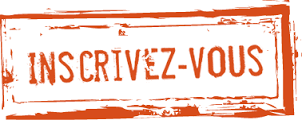 Nom : ………………………………………………………..…….Prénom : ……………………………………….………………..Adresse professionnelle :……………………………………………………………………………………………………………………………………………………Mail(obligatoire) : ……………………………………………………………….Coût de la formation hors repas : 280 eurosPrise en charge :         -      Employeur  □Individuelle  □Session 1  Session 2  Session 3Limite d’inscription : 21 février 2022 	                       21 mars 2022                                     19 septembre 2022Date et signature : IFSI/IFAS25 avenue du Général de GaulleBP   n° 8026957 402 SARREBOURG CEDEXTéléphone : 03 87 23 23 59Télécopie : 03 87 23 23 58Email ifsi@ch-sarrebourg.frRéférente handicap : WALKER Françoise03 87 23 23 53 – mail : f.walker@ch-sarrebourg.Secrétariat ouvert du lundi au vendredi  de 8 h à 12h et de 12h30 à 16h00.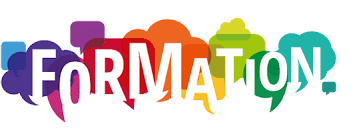 Public :Infirmier D.E. -  Aide -Soignant 15 personnes maximum       (sous réserve d’un nombre d’inscrit suffisant)Prérequis : AucunFinalité :Permettre aux professionnels aides-soignants de remplir pleinement leur mission d’accompagnement des élèves aides-soignants dans l’acquisition des compétences et de la posture professionnelleObjectifs : Clarifier et renforcer les connaissances des professionnels par rapport à la formation des élèves aides-soignants et au tutoratRenforcer le partenariat institut de formation et professionnels Former des tuteurs ASN° d’activité de FC : 4157 0245 657N° SIREN : 265 703 132 000 34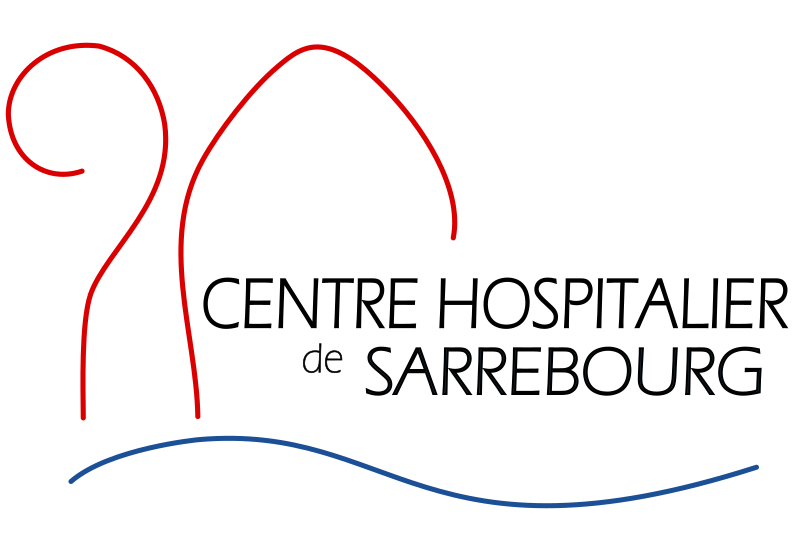 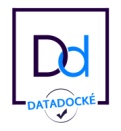 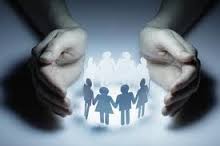 TUTORAT DES ÉLÈVESAIDES-SOIGNANTSFORMATION 2022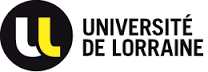 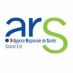 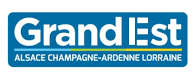 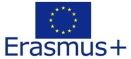 Jour 1Session 1 : Jeudi 17 mars 2022	Session 2 : Mercredi 13 avril 2022Session 3 : Jeudi 13 octobre 20228h – 8h30  Accueil des participants 8h30 – 10h Recueil des attentes vis-à-vis de la formationPrésentation de la formation et de ses objectifsOrganisation de la formation10h – 12h Présentation de la formation aide-soignante cursus complet et cursus partielReprise des textes règlementaires et du référentiel d’activités12h – 13h30Pause déjeuner13h30 – 16h30 Qu’est ce qu’une compétence ?Présentation des 11 compétences ASExploitation de la feuille d’évaluation des compétencesBilan de mi stagePortfolioJour 2Session 1 : Vendredi 18 mars 2022Session 2 : Jeudi 14 avril 2022Session 2 : Vendredi 14 octobre 20228h – 12h Définir l’alternance et le tutoratRôle, missions, et responsabilités du tuteurLa posture de tuteur Réflexivité12h – 13h30Pause déjeuner13h30 – 16h30Analyse des pratiques professionnellesMise en lien avec le tutoratPrésentation du travail intersession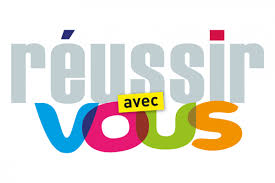 Jour 3Session 1 : Lundi 11 avril 2022Session 2 : Lundi 23 mai 2022Session 2 : Vendredi 18 novembre 20228h – 10hRetour et exploitation du travail intersession10h – 12h Echange et analyse du vécu tutorat depuis la première session12h – 13h30 Pause déjeuner13h30 – 14h30 Synthèse des éléments évoqués en session 1 et questions réponses14h30 – 15h30 Travail sur les évaluations en stage (APP, blocs…)15h30 – 16h30Bilan de la formationDélivrance de l’attestation de formation